.Count In: 16 counts after heavy beat (approx 21 sec)SEC 1: 	2 WALK, MAMBO 1/4, EXTENDED WEAVE 1/2SEC 2:	2 X SIDE BACK CROSS, 2 X STEP PIVOT 1/2SEC 3:	CROSS ROCK, RECOVER, 1/4 SAILOR FWD, RUN CURVY 1/2 L(Slightly torque upper body to R locking thighs together preparing for the runs in curve) (12:00)SEC 4:	JAZZ 1/2, OUT OUT, KICK BALL POINT, TOE SWITCHESSEC 5:	FWD, 1/2, STEP PIVOT 1/2, BACK ROCK, RECOVER, 3/4 TURN, SIDESEC 6:	FWD, RECOVER, SAILOR STEP, SAILOR STEP, FWD, TRIPLE FULL TURNENDING: After Wall 6 facing 6:00, Do Section 1 with a mambo 1/2 instead to 12:00, do the extended weave a bit faster with no turn (5&6&7), end with stepping RF big step to RContact - Website: www.linedancehk.com - Email: crazylinedancer@yahoo.com.hkLive It Up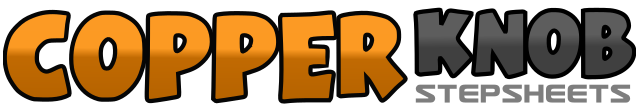 .......Count:48Wall:4Level:Intermediate.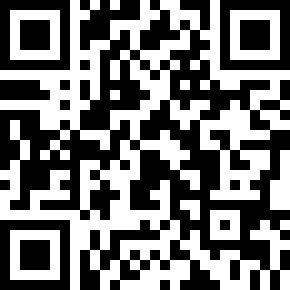 Choreographer:Irene Tang (HK) - October 2012Irene Tang (HK) - October 2012Irene Tang (HK) - October 2012Irene Tang (HK) - October 2012Irene Tang (HK) - October 2012.Music:Back 2 Life (Live It Up) (feat. T.I.) - Sean Kingston : (iTunes)Back 2 Life (Live It Up) (feat. T.I.) - Sean Kingston : (iTunes)Back 2 Life (Live It Up) (feat. T.I.) - Sean Kingston : (iTunes)Back 2 Life (Live It Up) (feat. T.I.) - Sean Kingston : (iTunes)Back 2 Life (Live It Up) (feat. T.I.) - Sean Kingston : (iTunes)........1-2Step RF fwd, Step LF fwd3&4Rock RF fwd, Recover on LF, Turn 1/4 R stepping RF to R (3:00)5&6&Cross LF over RF, Step RF to R, Cross LF behind RF, Step RF to R7&8Cross LF over RF, Turn 1/4 R stepping RF back, Turn 1/4 R stomping LF fwd (9:00)1-2&Step RF big step to R, Rock LF back, Cross RF over LF3-4&Step LF big step to L, Rock RF back, Cross LF over RF5-6Step RF fwd, pivot 1/2 L transferring weight to LF (3:00)7-8Step RF fwd, pivot 1/2 L transferring weight to LF (9:00)1-2Cross RF over LF, Recover on LF3&4Turn 1/8 R stepping RF back, Turn 1/8 R stepping LF slightly to L, Step RF fwd5&6&Start 1/2 L running small step fwd in curve L-R-L-R (9:00)7&8Run small step fwd L-R-L completing 1/2 L (6:00)1-2Cross RF over LF, Close LF to RF turning 1/2 R (12:00)3-4Step RF out to R, Step LF out to L5&6&Kick RF fwd, Step RF down, Point LF to L, Close LF to RF7&8&Point RF to R, Close RF to LF, Point LF to L, Close LF to RF1-2Step RF fwd, Pivot 1/2 R hitching LF up (6:00)3-4Step LF fwd, pivot 1/2 R with weight keeping on LF (12:00)5-8Rock RF back, Recover to LF, Close RF to LF turning 3/4 L, Step LF to L (3:00)1-2Rock RF fwd, Recover on LF sweeping RF to back3&4Step RF behind LF, Close LF to RF, Step RF diag fwd (4:00)&5&Step LF behind RF, Close RF to LF, Step LF diag fwd (do the fast sailor steps on ball) (2:00)6Step RF fwd slightly across left (lock thighs together to help next turn) (3:00)7&8Unwind triple full turn left LRL